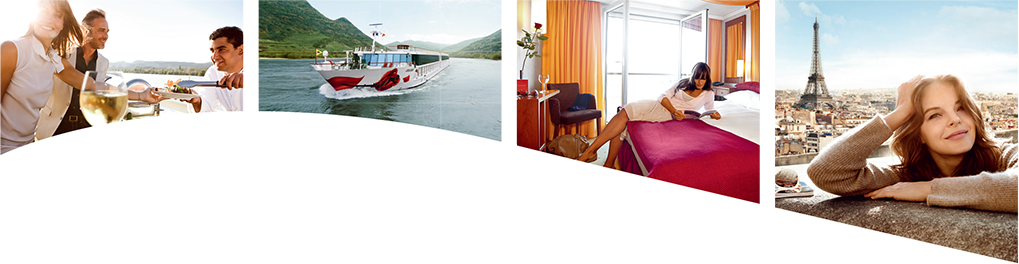 Circular river cruise on board of 5* ship with all inclusive services: ( dní / -1 nocí)Date01.01.1970 - 01.01.1970PricesItinerary0 Kč0 KčDayPlaceArrivalDeparture